Turvapaikanhakijan alkuterveystarkastuksen mielenterveysosio. 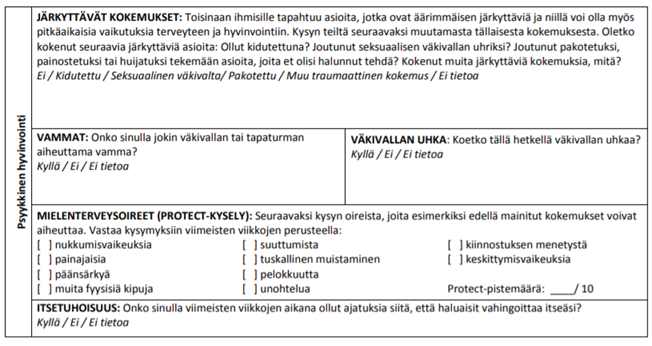 